NÁRODNÁ RADA SLOVENSKEJ REPUBLIKY	VIII. volebné obdobieČíslo: CRD-1019/2021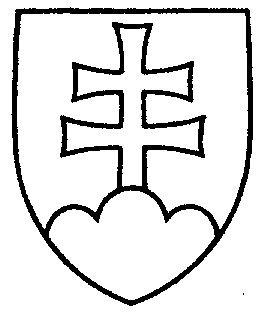 796UZNESENIENÁRODNEJ RADY SLOVENSKEJ REPUBLIKYzo 17. júna 2021k návrhu poslancov Národnej rady Slovenskej republiky Petra Kremského, Mariána Viskupiča, Ľuboša Krajčíra, Tomáša Lehotského a Marka Krajčího na vydanie zákona, ktorým sa mení a dopĺňa zákon č. 98/2004 Z. z. o spotrebnej dani z minerálneho oleja v znení neskorších predpisov (tlač 589) – prvé čítanie	Národná rada Slovenskej republikyr o z h o d l a,  ž eprerokuje uvedený návrh zákona v druhom čítaní;p r i d e ľ u j etento návrh zákona na prerokovanieÚstavnoprávnemu výboru Národnej rady Slovenskej republikyVýboru Národnej rady Slovenskej republiky pre financie a rozpočet  aVýboru Národnej rady Slovenskej republiky pre hospodárske záležitosti;u r č u j eako gestorský Výbor Národnej rady Slovenskej republiky pre financie a rozpočet a lehotu na jeho prerokovanie v druhom čítaní vo výboroch a v gestorskom výbore s termínom ihneď.    Boris  K o l l á r   v. r.    predsedaNárodnej rady Slovenskej republikyOverovatelia:Peter  D o b e š   v. r. Eduard  K o č i š   v. r.